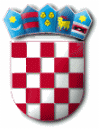 REPUBLIKA HRVATSKAZADARSKA ŽUPANIJAOPĆINA GRAČACPovjerenstvo za dodjelu stipendija Općine GračacKLASA: 604-01/23-01/28URBROJ: 2198-31-01-24-45Gračac, 7. veljače 2024. godine	Temeljem članka 14. Pravilnika o dodjeli studentskih stipendija Općine Gračac („Službeni glasnik Općine Gračac“ 7/19) Povjerenstvo za dodjelu stipendija Općine Gračac utvrđuje i objavljujeKonačnu lista kandidataza dodjelu stipendija Općine Gračacza akademsku godinu 2023/2024.I.            Po provedenom Javnom pozivu za dodjelu stipendija Općine Gračac za akademsku godinu 2023/2024. utvrđuje se konačna lista kandidata koji ostvaruju pravo na stipendiju, a koja će, sukladno Odluci o iznosu studentskih stipendija iznositi 163,00 eura mjesečno po studentu, tijekom 10 mjeseci.          Kandidati koji su ostvarili pravo na dodjelu stipendije su:II.              Kandidati koji su ostvarili pravo na dodjelu stipendije, a nisu dostavili javnobilježnički ovjerenu izjavu o tome da ne primaju drugu stipendiju, za potrebe sklapanja ugovora, dužni su je žurno dostaviti.              Obrazac izjave može se preuzeti na stranici Općine ili zatražiti u Općini Gračac. Kandidati nisu obvezni za davanje izjave koristiti obrazac izjave Općine Gračac, ali je bitno da ovjerena izjava koju dostave ima jednak sadržaj kao navedeni obrazac.             Potpisivanje ugovora u prostorijama Općine Gračac započinje u srijedu, 8. veljače 2024. godine te se odvija svakog radnog dana od 8.00 do 14.00 sati.Studenti se mogu javiti radi dogovora oko drugog načina dostave ugovora na potpis (elektroničkom poštom, poštom na kućnu adresu) putem telefona na broj 023773007 ili putem elektroničke pošte gracac@gracac.hr. 	Ugovore dostavljene elektroničkom poštom studenti trebaju ispisati u tri primjerka, sva tri vlastoručno potpisati te sva tri dostaviti poštom na adresu Općine Gračac na potpis i ovjeru od strane Općine Gračac, nakon čega će im poštom na kućnu adresu biti vraćen jedan primjerak ugovora.             Studenti se mogu javiti putem elektroničke pošte gracac@gracac.hr  i radi dogovora za potpisivanje ugovora kvalificiranim elektroničkim potpisom, ukoliko student ima mogućnost takve vrste potpisa.	Studenti koji zatraže dostavu ugovora na kućne adrese dobit će poštom sva tri primjerka potpisana i ovjerena od strane Općine Gračac. Nakon što ih sve potpišu, dva primjerka žurno trebaju dostaviti poštom na adresu Općine Gračac, a zadržati jedan primjerak ugovora.                Molimo studente da se, sukladno gore navedenim uputama, žurno odazovu potpisivanju ugovora, budući da će isplate započeti nakon što svi studenti potpišu i dostave ugovore.Povjerenstvo za dodjelu stipendija Općine GračacPredsjednik Povjerenstva:Robert Juko, ing.Redni broj:IME I PREZIME:MIRJANA PAUNOVIĆADAM BURIĆGABRIELA BRADARIĆANDREA VALJINHELENA BRADARIĆROKO FUMIĆJAKOV ŠULENTIĆFILIP KUKIĆMATEJ HAKDAVID MUHABARBARA JURIĆLUKA VIDAKNIKOLINA IVKOVIĆMARKO ŠIŠIĆLARA KNEŽEVIĆUROŠ KEČALUKA ŠIMUNOVIĆLOVRO MARKANJEVIĆANDREJ MARKANJEVIĆIVA GRUBEŠIĆSANDRA BILETIĆEMA NIKODEMPETAR TULUMOVIĆMARIJANA BIĆANIĆDORA FRČEKLEO MARKOVIĆILIJA RAKOVACMONIKA KASALOTIANA KEČAMILAN RASTOVIĆIGOR KALINIĆDANILO RAĐENOVIĆLANA JOVIĆ